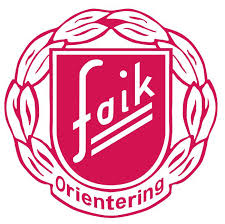 Falköpings AIK OKs ungdomarBjuder in till”VÅR-CUPEN” Etapp 22019-05-21TC	Liastugan, MössebergParkering:	Använd parkeringen på Mösseberg intill Mössebergs camping. Därifrån är det ca 400 m att gå till Motionscentralen samt ca 600 m att gå till Liastugan.Vägvisning:	Kör mot Mösseberg vid ankomst till Falköping. Följ sedan den stora vägen upp till Mösseberg och kör hela tiden rakt fram tills du kommer fram till den stora parkeringen på Mösseberg som ligger intill Mössebergs camping.Klasser:	Barn & Ungdomsklasser med preliminära banlängder:Bana 1	Grön (obs ej glada och ledsna gubbar)		1,5kmBana 2	Vit/Gul 				2,5kmBana 3	Orange/Röd				3,5kmBana 4	Blå 				3,5kmBana 5	Blå				5,0km	Vuxenklasser med preliminära banlängder:Bana 2	Vit/Gul 				2,5kmBana 3	Orange/Röd				3,5kmBana 4	Blå 				3,5kmBana 5	Blå				5,0kmAnmälan:	Senast söndag 19/5 kl. 23:59 via Eventor. Efteranmälan på plats i mån av kartor.Kostnad:		Barn/Ungdom	 30: -, Vuxna 50: -		Fraktureras till klubbarna i efterhand.Stämplingssystem:	SportidentFörsta start:		18:15Avstånd till start:	ca 50 mKarta:		Mösseberg, Skala 1:10 000, Ekvidistans 5mTerrängtyp		Friluftsområde med varierad skog.Övrigt		Välförsedd servering med bland annat gulaschsoppa, kokt korv, smörgåsar och smoothie. Dusch finns inomhus i Motionscentralen (ca 200 m från Liastugan)Tävlingsledare:		Ebba Karlström och Lisa Nyberg-FredrikssonBanläggning:		William Härström, Adam Samuelsson och Elsa SonessonKontaktperson		Adam Fredén, tel. 0738058219Mail		freden.adam@gmail.com Missa inte den tredje och sista deltävlingen av VårCupen som arrangeras av Mullsjö med avslutningsläger.Onsdag – torsdag 	29-30/5	Mullsjö SOK. Avslutas med läger för barn och ungdomar.Välkomna önskar FAIK OKs ungdomar!